                                                         KICK OFF LERØY  2024Lørdag 3. februar inviterer Innlandet friidrettskrets alle 13 og 14 åringer til Stangehallen for tidenes morsomste friidrettstrening.  Alle møter i hallen senest kl 11.00 i treningstøy, klare for start.  Fra 11.00 til 12.30 blir det oppvarming og show med Mauritz Kåshagen. Her blir det morsomme og utfordrende aktiviteter til fengende musikk. Intervju med Norges nye friidrettsstjerne Håvard Bentdal Ingvaldsen. Kanskje får du se Håvard trene og få autografen hans også?  12.30 til 15.00 blir det trening i kast, hopp og løp. Øvelser; Sprint, hekk, distanse, lengde, høyde og kule. 15.00 til 16.00 avslutter vi med pizza og Kahoot.        Gratis deltagelse. Påmelding på mail innen 30.januar til Dag Kåshagen: dag.kashagen@friidrett.no  ( hvis du har noen allergier el, så skriv dette i mailen)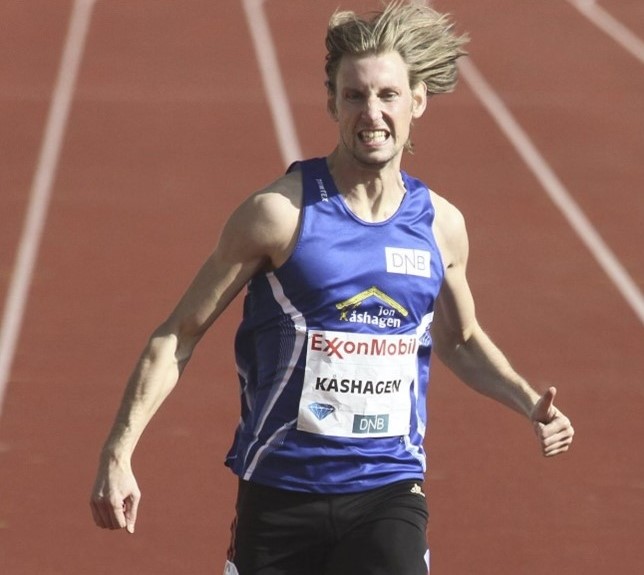 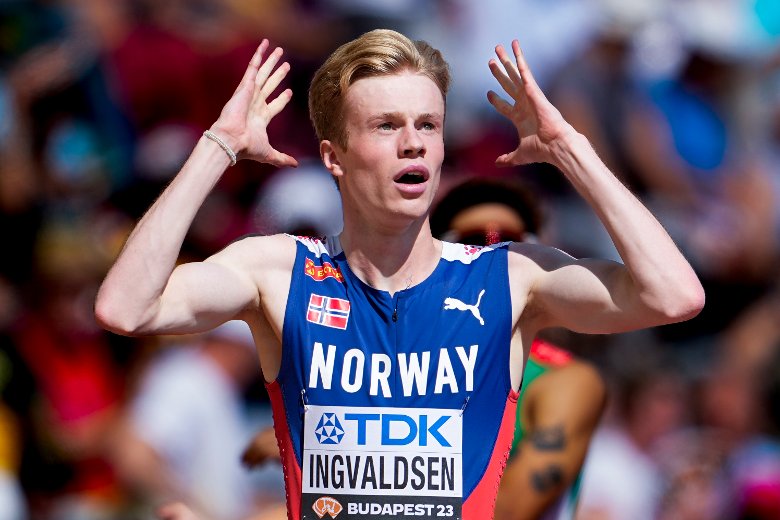 